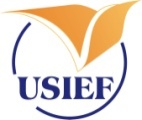 UNITED STATES-INDIA EDUCATIONAL FOUNDATIONFulbright House, 12 Hailey Road, New Delhi 110 0012015-2016 Fulbright-Nehru Academic and Professional Excellence FellowshipsFNAPE Applicant Annexure(Instructions to the applicant: Please complete the following items electronically, print and sign before uploading the scanned copy on page 15 of your online application form.)The following are the eligible Fulbright-Nehru fields of study. Please indicate the field in which you are applying for the fellowship (choose only one). Please note that these fields may not exactly match with the fields listed in the online application form.Title of the Ph.D. Thesis (if applicable):The purpose of the Fulbright-Nehru Program is the promotion of mutual understanding among people of the U.S. and India. This involves more than academic/professional work. During your Fulbright-Nehru grant, do you anticipate becoming involved in any way with your host society beyond the scope of your immediate academic objectives?  If yes, explain how.  If no, why not? Please use only the space provided.  Your response should not exceed 15 lines of text]:For employed applicants only: If employed, you should obtain the employer’s endorsement for your Fulbright-Nehru application. Please obtain the endorsement from the appropriate administrative authority (e.g., Vice Chancellor/Registrar/Principal/Director) and not the immediate supervisor or head of the department.		Please indicate if you have requested your employer for this endorsement (tick as appropriate): If no, please give reasons. If yes, please answer the following questionWill you upload the scanned copy of the FNAPE Employer’s Endorsement Form on page 17 of your online application? (tick as appropriate)If you will not upload the FNAPE Employer’s Endorsement Form, is your employer sending the FNAPE Employer’s Endorsement Form directly to USIEF so as to reach no later than July 1, 2014 (tick as appropriate)Important: Please note that if you are required to route your application through proper channel then your application will be considered ineligible without the FNAPE Employer’s Endorsement Form. Please read carefully and sign:I confirm that I have reviewed the General Prerequisites for all Fulbright-Nehru applicants and any specific guidelines pertaining to the Fulbright-Nehru Academic and Professional Excellence Fellowships.I understand that any incomplete application, or application falsified by omission or misinformation or plagiarism will automatically be disqualified.I understand that if I need to travel abroad (e.g. conference) during the application cycle (in particular July 2014 – June 2015), I will inform USIEF well in advance at ip@usief.org.inI understand that the decisions taken by the reviewers/committees in connection with the selection process will be final and that requests for reconsideration will NOT be entertained.I understand that initial selection in India does not guarantee me final placement and an award.	I also understand and agree that if I am awarded a Fulbright-Nehru Academic and Professional Excellence Fellowships in the United States, I will abide by the policy guidelines established by the J. William Fulbright Foreign Scholarship Board in connection with the grant.	I understand that transfer of visa sponsorship will not be permitted.          Date (dd/mm/yy)								Name and Signature of the ApplicantLast updated: Feb 19, 2014Science and Technology (Choose one of these four options)Science and Technology (Choose one of these four options)Study of India (Choose one of these three options)Study of India (Choose one of these three options)Study of the United States (Choose one of these three options)Study of the United States (Choose one of these three options)